2021届广东省佛山市高二上学期生物期末考试试题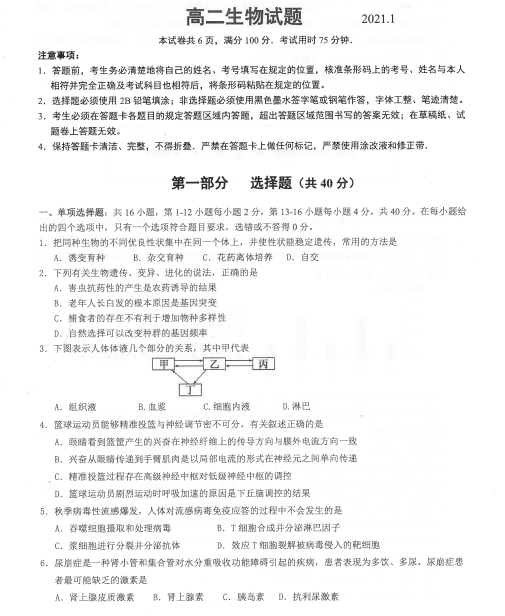 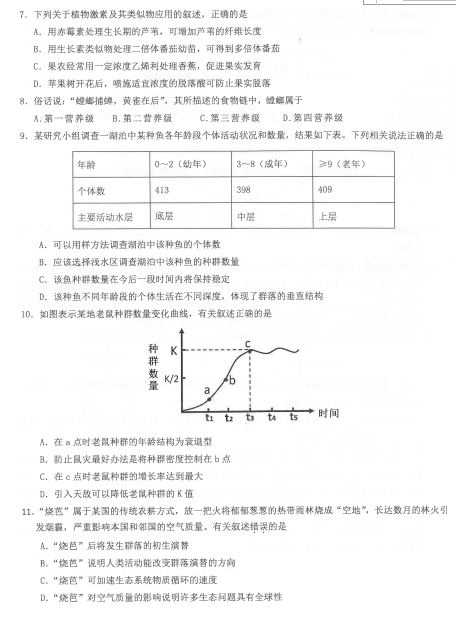 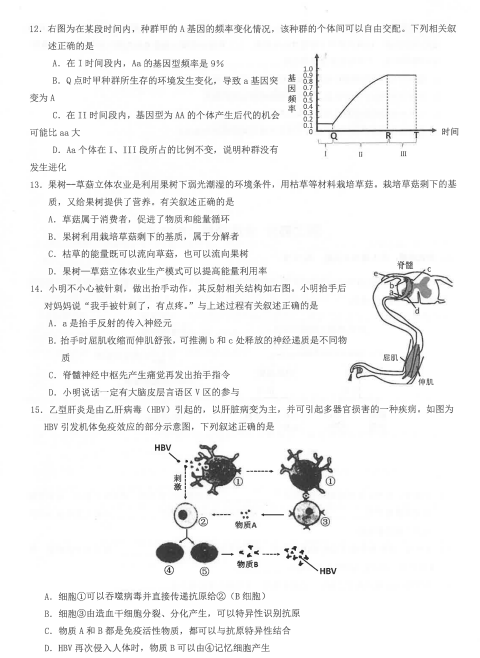 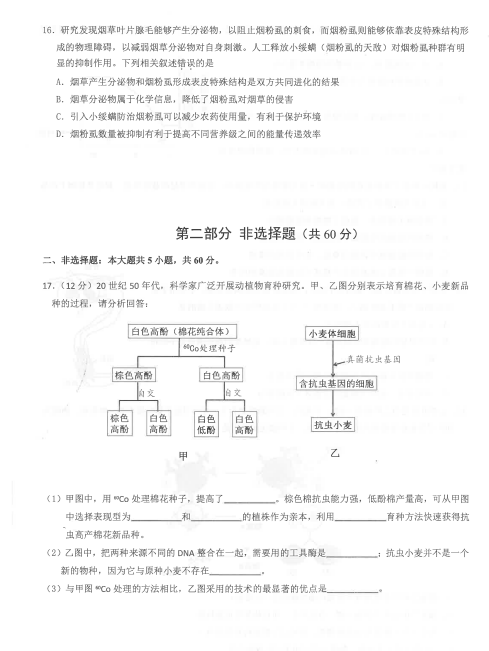 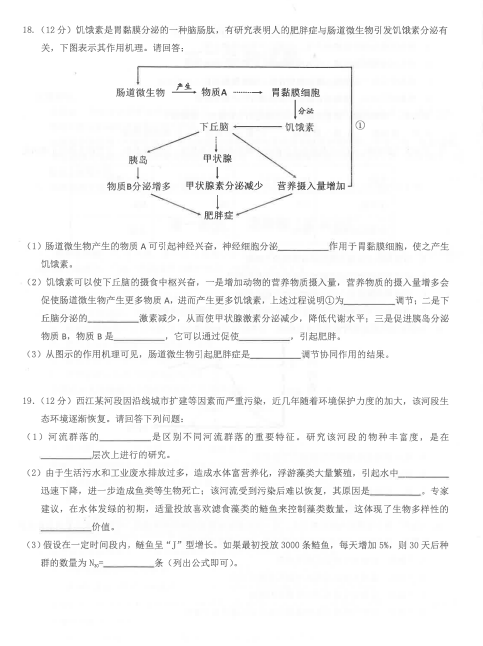 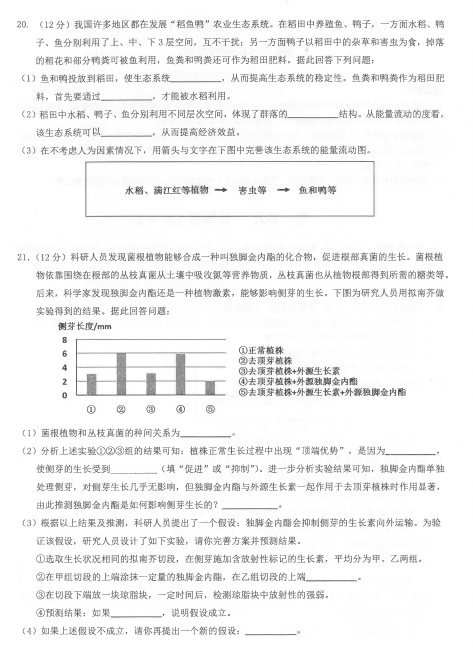 